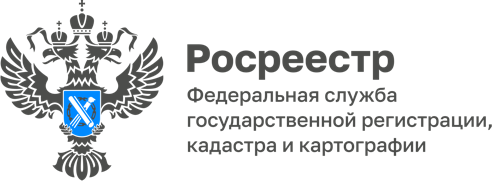 ПРЕСС-РЕЛИЗ28.04.2023Итоги апрельского заседания Оперативного штаба по проекту «Земля для стройки» В апреле состоялось очередное заседание Оперативного штаба по проекту «Земля для стройки». Перечень земельных участков пополнился новыми земельными участками площадью более 120 га расположенными в Шипуновском, Поспелихиснком, Новичихинском, Первомайском, Крутихинском, Курьинском районах, а так же в городе Бийске. На сегодняшний день в Алтайском крае оперативным штабом определены 374 земельных участка и территории, имеющие потенциал для вовлечения их в оборот в целях жилищного строительства, общей площадью более 2,7 тысяч га.  «В рамках национального проекта «Жилье и городская среда» Росреестр реализует проект «Земля для стройки» с целью анализа эффективности использования земель, пригодных для жилищного строительства. В данном проекте участвуют все субъекты Российской Федерации, в том числе и Алтайский край. Для реализации проекта запущен электронный сервис «Земля для застройки», который позволяет заинтересованным лицам в режиме онлайн получать информацию о земельных участках, пригодных для жилищного строительства» - пояснила заместитель руководителя Управления Елена Саулина. Для поиска вышеуказанных земельных участков нужно зайти на сайт Публичной кадастровой карты Росреестра, затем выбрать в критериях поиска «Земля для стройки» и ввести в поисковую строку следующую комбинацию знаков: номер региона, двоеточие и звездочку (XX:*, где XX – код региона), далее начать поиск. Система отобразит имеющиеся в регионе свободные земельные участки, а также общедоступные сведения о них, к примеру, площадь, адрес объекта, категорию земель. Об Управлении Росреестра по Алтайскому краюУправление Федеральной службы государственной регистрации, кадастра и картографии по Алтайскому краю (Управление Росреестра по Алтайскому краю) является территориальным органом Федеральной службы государственной регистрации, кадастра и картографии (Росреестр), осуществляющим функции по государственной регистрации прав на недвижимое имущество и сделок с ним, по оказанию государственных услуг в сфере осуществления государственного кадастрового учета недвижимого имущества, землеустройства, государственного мониторинга земель, государственной кадастровой оценке, геодезии и картографии. Выполняет функции по организации единой системы государственного кадастрового учета и государственной регистрации прав на недвижимое имущество, инфраструктуры пространственных данных РФ. Ведомство осуществляет федеральный государственный надзор в области геодезии и картографии, государственный земельный надзор, государственный надзор за деятельностью саморегулируемых организаций кадастровых инженеров, оценщиков и арбитражных управляющих. Подведомственное учреждение Управления - филиал ППК «Роскадастра» по Алтайскому краю. Руководитель Управления, главный регистратор Алтайского края – Юрий Викторович Калашников.Контакты для СМИПресс-секретарь Управления Росреестра по Алтайскому краю Корниенко Оксана Николаевна 8 (3852) 29 17 44, 509722press_rosreestr@mail.ru 656002, Барнаул, ул. Советская, д. 16Сайт Росреестра: www.rosreestr.gov.ru	Яндекс-Дзен: https://dzen.ru/id/6392ad9bbc8b8d2fd42961a7	ВКонтакте: https://vk.com/rosreestr_altaiskii_krai Телеграм-канал: https://web.telegram.org/k/#@rosreestr_altaiskii_kraiОдноклассники: https://ok.ru/rosreestr22alt.kraihttps://vk.com/video-46688657_456239105